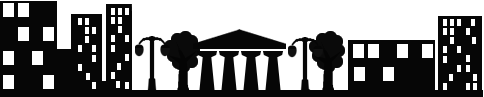 Daugavpilī 2016.gada 2.februārī							           Informācija par īpašuma struktūru(tai skaitā līdzdalību citās sabiedrībās)Pašvaldības sabiedrība ar ierobežotu atbildību  “Sadzīves pakalpojumu kombināts”2004.gada 26.oktobrī reģistrēta Latvijas Republikas Uzņēmumu reģistrā ar reģistrācijas Nr.41503002428juridiskā adrese: Višķu iela 21 K, Daugavpils, LV-5410Pašvaldības sabiedrības pamatkapitāls ir 934445 (deviņi simti trīsdesmit četri tūkstoši četri simti četrdesmit pieci euro).Pašvaldības sabiedrības pamatkapitāls ir sadalīts 934445 (deviņi simti trīsdesmit četri tūkstoši četri simti četrdesmit pieci) daļās.Pašvaldības sabiedrības statūti apstiprināti dalībnieku sapulcē 2014.gada 24.aprīlī ar dalībnieku sapulces protokolu Nr.2014/1.Dalībnieku reģistra nodalījums Nr.1 (LR Uzņēmumu reģistra 17.06.2014. lēmums Nr.13-10/76632/1:Pašvaldības sabiedrības izpildinstitūcija ir valde, kuru pārstāv vienīgais valdes loceklis ar tiesībām pārstāvēt komercsabiedrību atsevišķi (LR Uzņēmumu reģistra 12.01.2015. lēmums Nr.13-10/201953/2).Pašvaldības sabiedrība nav līdzdalīga citās sabiedrībās.Valdes loceklis							A.JeršovsIeraksta kārtas Nr.Daļu kārtas numuriDalībnieksDalībnieksDalībnieksDalībniekam piederošodaļu skaitsDaļas nominālvērtība (EUR)Daļu apmaksas stāvoklisIeraksta kārtas Nr.Daļu kārtas numuriVārds, uzvārds/nosaukumsPersonas kods/reģistrācijas numursAdrese/juridiskā adreseDalībniekam piederošodaļu skaitsDaļas nominālvērtība (EUR)Daļu apmaksas stāvoklis11-934445Daugavpils pilsētas dome90000077325K.Valdemāra iela 1, Daugavpils, LV-54019344451apmaksāts